บันทึกข้อความ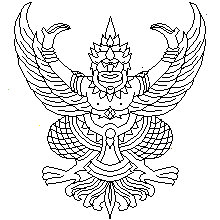 ส่วนงาน  ที่ อว	  					วันที่  เรื่อง	รายงานผลการเดินทางไปราชการ/ปฏิบัติงาน ณ ต่างประเทศเรียน    อธิการบดีตามบันทึกข้อความ........................................... ที่ อว...........................ลงวันที่.......................ได้อนุมัติให้ข้าพเจ้า (ชื่อ-สกุล).....................................ประเภท (ขรก./พนง./พนง.ที่ได้รับค่าจ้างจากเงินรายได้/พนักงานส่วนงาน)............................................ตำแหน่ง................................................ สังกัดหน่วยงาน............................................ เดินทางไปราชการ/ปฏิบัติงาน ณ ต่างประเทศ เพื่อไป.............................................................................ด้วยทุนหรือการสนับสนุนค่าใช้จ่ายจาก............................................................... ณ.............................................ประเทศ...............................................มีกำหนด...........วัน ตั้งแต่วันที่...................... ถึงวันที่........................... นั้นบัดนี้ ข้าพเจ้าได้เดินทางไปราชการ/ปฏิบัติงาน ณ ต่างประเทศ ตามที่ได้รับอนุมัติเรียบร้อยแล้ว และได้เดินทางกลับมายังประเทศไทยเมื่อวันที่............................................................................. ข้าพเจ้าจึงขอส่งรายงานผลการเดินทางไปราชการ/ปฏิบัติงาน ณ ต่างประเทศ มาให้ทราบ ตามเอกสารที่แนบท้ายนี้จึงเรียนมาเพื่อโปรดพิจารณา						(ลายมือชื่อ)............................................(ผู้ขออนุมัติ)							    (............................................................)						ตำแหน่ง...................................................................							วันเดือนปี......................................................						(ลายมือชื่อ)........................................(ผู้บังคับบัญชา)							    (............................................................)						ตำแหน่ง...................................................................							วันเดือนปี...................................................... หมายเหตุ : แบบรายงานผลการเดินทางไปราชการ/ปฏิบัติงาน ณ ต่างประเทศ กรณีผู้เสนอขออนุมัติเป็น รองอธิการบดี/ผู้ช่วยอธิการบดี/คณบดี ให้เสนออธิการบดีรายงานการไปราชการ/ปฏิบัติงาน ณ ต่างประเทศส่วนที่ ๑ ข้อมูลทั่วไป ๑.๑  ชื่อ – นามสกุล (ภาษาไทย) (นาย/นาง/นางสาว)........................................................................   	ประเภท.............................................................ตำแหน่ง.............................................................	สังกัด...............................................................................      เดินทางไปราชการ/ปฏิบัติงาน ณ ต่างประเทศ เพื่อ   ประชุม     สัมมนา      แลกเปลี่ยนทางวิชาการ     สร้างความร่วมมือ              อื่นๆ......................................................................................................      ประเทศที่ไป.........................................................................................................................      แหล่งผู้ให้ทุน/งบประมาณ......................................................................................................................... ระหว่างวันที่......................................................................................................................... ส่วนที่ ๒ บทคัดย่อหรือสรุปย่อฯ เพื่อประโยชน์ในการสืบค้น ภาษาไทยและภาษาอังกฤษ (จำนวนอย่างละไม่เกิน ๑ หน้ากระดาษ) .............................................................................................................................................................................. .............................................................................................................................................................................. .............................................................................................................................................................................. .............................................................................................................................................................................. .............................................................................................................................................................................. .............................................................................................................................................................................. .............................................................................................................................................................................. .............................................................................................................................................................................. .............................................................................................................................................................................. .............................................................................................................................................................................. .............................................................................................................................................................................. ส่วนที่ ๓ ข้อมูลที่ได้รับจากไปราชการ/ปฏิบัติงาน ณ ต่างประเทศ ตามหัวข้อดังต่อไปนี้ ๓.๑ วัตถุประสงค์.............................................................................................................................................................................. .............................................................................................................................................................................. ..............................................................................................................................................................................๓.๒ เนื้อหาที่เป็นสาระสำคัญในเชิงวิชาการที่สามารถนำไปใช้ประโยชน์ไม่น้อยกว่า ๑ หน้ากระดาษ A๔  (โปรดให้ข้อมูลเชิงวิชาการที่สามารถนำไปใช้ประโยชน์ได้  หากมีรายงานฯ แยกต่างหาก และกรุณาแนบ pdf. file ขนาดไม่เกิน ๕MB ส่งมาด้วย ) .............................................................................................................................................................................. .............................................................................................................................................................................. ..............................................................................................................................................................................๓.๓ ประโยชน์ที่ได้รับ       ต่อตนเอง……………………………………………………………………………………………………………………………….........................................................................................................................................................................      ต่อหน่วยงาน.……………………………………………………………………………………………………………………….......……………………………………………………………………………………………………………………………………………….ส่วนที่ ๔ ปัญหาอุปสรรค...........................................................................................................................................................................................................................................................................................................................................................................................................................................................................ส่วนที่ ๕ ข้อคิดเห็นและข้อเสนอแนะ................................................................................................................................................................................................................................................................................................................................................................................................................................................... 						ลงชื่อ...............................................................						      (..............................................................)							................./................./...................	ส่วนที่ ๖ ความคิดเห็นของผู้บังคับบัญชา .....................................................................................................................................................................................................................................................................................................................................................................................................................................................................................................................................................................................................................................................................................................................................................						ลงชื่อ...............................................................						      (..............................................................)						ตำแหน่ง...........................................................							................./................./...................	ชื่อผู้ประสานงาน โทร............................................      e-mail : ..................................................................หมายเหตุ : 	แบบฟอร์มนี้เป็น Electronic File หากเนื้อที่ไม่พอโปรดขยายหรือเพิ่มเติมให้ได้ข้อมูล                    ที่สามารถนำไปใช้ประโยชน์ได้ 